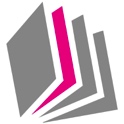 Prihláška za čitateľa Knižnice FMK UCM    							      				   		         číslo čitateľského preukazu (pridelí knižnica)Priezvisko:      	Meno:      ID ISIC (S123456789123J):      Číslo dokladu (obč. preukaz):       	Dátum narodenia:      Trvalé bydlisko:      Prechodné bydlisko:       Telefón:      	E-mail:      Univerzita, fakulta, ročník:      Svojím podpisom potvrdzujem správnosť vyššie uvedených údajov a zaväzujem sa oznámiť všetky ich zmeny.   Vyhlasujem, že som sa oboznámil/-a s Knižničným a výpožičným poriadkom Knižnice UCM a zaväzujem sa, že budem dodržiavať všetky jeho ustanovenia. Súčasne udeľujem súhlas s použitím mojich osobných údajov pre potreby knižnice v zmysle Zákona č. 122/2013 Z. z. o ochrane osobných údajov a o zmene a doplnení niektorých zákonov po dobu trvania členstva v knižnici a ďalších 24 mesiacov po jeho skončení.Dátum prihlášky:                   	Podpis čitateľa: ……..…………...